CIRB REVIEW PROCESSINITIAL SUBMISSIONStep 1.  The Principal Investigator of a VA Office of Research and Development (ORD)-funded study submits a PI Application with all applicable documents to the VA Central IRB.  The PI Application includes the following as applicable: Co-PI and Coordinating Center SupplementsModel Informed Consent Form and HIPAA AuthorizationWaiver Requests (HIPAA/Informed Consent)Vulnerable Population SupplementsModel Recruitment MaterialsSponsor Requested Documents (for example):FDF per study staffFDA 1572Protocol Signature PageCV per investigatorsOther documents as per study designStep 2.  Review of the PI Application by the VA Central IRB at a convened meeting or by expedited review; if approved or approved contingent upon minor modifications, the PI and participating local sites are informed.Step 3.  This step consists of 2 parts that take place simultaneously:Step 3a.  Local Site Review: Local sites have 30 days to review the VA Central IRB approved PI Application and submit comments to the VA Central IRB.Step 3b.  Local Site Investigator (LSI) Applications: LSIs may begin to submit LSI Applications to the VA Central IRB.  LSI Applications include the following as applicable:CIRB Form 102 = Local ACOS / R&D ReviewCIRB Form 104 = Local Site Investigator ApplicationInformed Consent FormsTracked ChangesClean10-9012 = VA Investigational Drug Form 10-0493 = HIPAA Authorization FormInvestigators’ CVsFCOI OGE 450 Form = Investigators Conflict of Interest StatementsRecruitment materials to be used at local siteOther documents as applicableStep 4.  VA Central IRB reviews Local Site comments and LSI ApplicationsStep 4a.  Review of submitted local site comments; VA Central IRB may:Refer comments to PIRequire changes in PI and/or LSI ApplicationsTake no actionStep 4b.  Review LSI Applications and include any changes from step 4a.Step 5.  PI and/or LSI submits changes or provides comments.Step 6.  VA Central IRB makes final approval decision and all relevant materials sent to the Local Site, to include the approved PI and the relevant LSI Application and the VA Central IRB response to any local site comments, so the Local Site can determine whether or not it will participate in the project.Step 7.  The Local Site has 10 days to decide whether or not it will participate in the study and to submit a participation decision to the VA Central IRB.Step 8.  The applicable VA Central IRB meeting minutes are provided to the Local Site and the Local Site processes the study in accordance with VA and local requirements.  Note:  A VA study cannot begin at a given local VA facility until the PI and LSI applications have been approved by the VA Central IRB, and the local VA facility has complied with the requirements of VHA Handbook 1200.01.Step 9. Local LSI to submit to Safety and R&D for approval.CIRB SOPs can be found here:https://www.research.va.gov/vacentralirb/sop/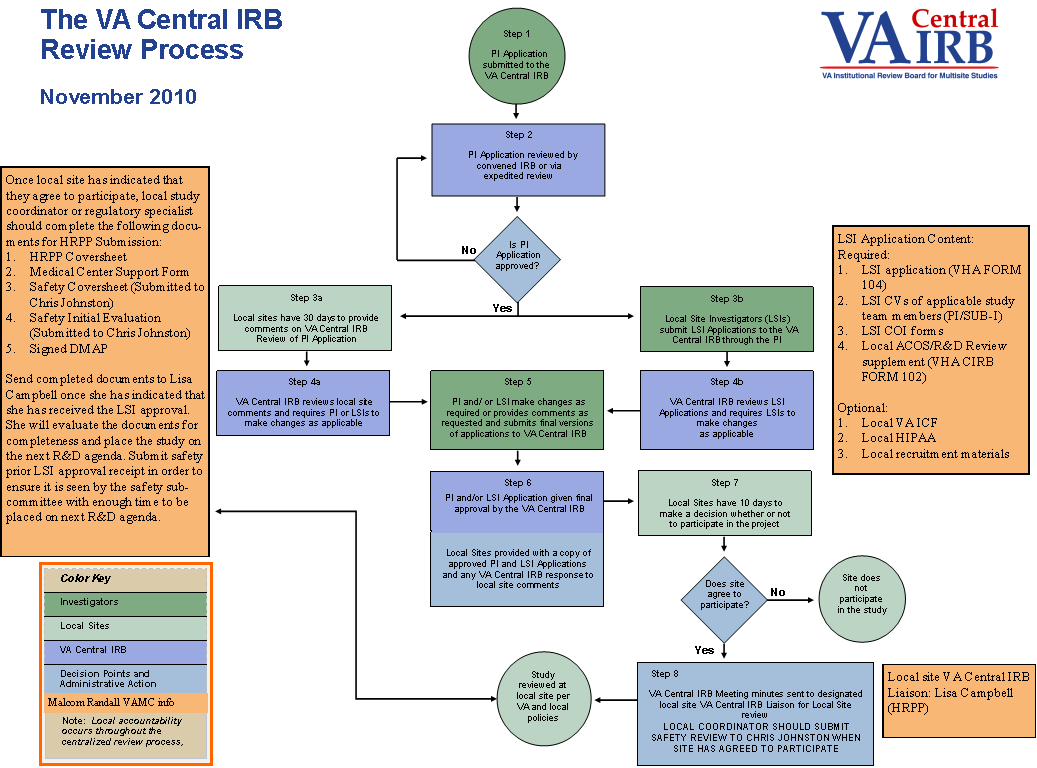 